The individual student work 1Configure the following network topology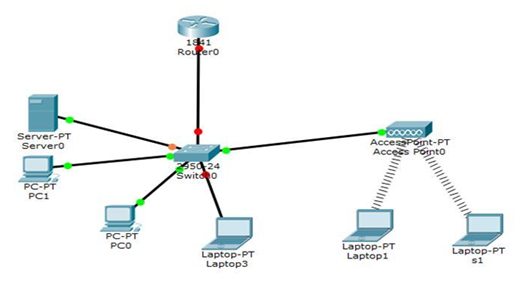 Assign corresponding ip addresses to the router and host devicesMake sure that these devices can communicate with each other by using the ping command